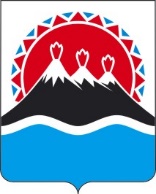 П О С Т А Н О В Л Е Н И ЕПРАВИТЕЛЬСТВАКАМЧАТСКОГО КРАЯ[Дата регистрации] № [Номер документа]г. Петропавловск-КамчатскийПРАВИТЕЛЬСТВО ПОСТАНОВЛЯЕТ:1. Внести в приложение 1 к постановлению Правительства Камчатского края от 19.01.2023 № 20-П «О краевом конкурсе «РЕШАЕМ ВМЕСТЕ» по отбору инициативных проектов, выдвигаемых для получения финансовой поддержки за счет средств субсидий из краевого бюджета» следующие изменения:1) пункт 6 части 12 дополнить словами «, если такое право ему предоставлено нормативным правовым актом представительного органа муниципального образования»; 2) в части 13:а) в пункте 3 после слов «муниципального образования» дополнить словами «либо гарантийное письмо главы администрации муниципального образования или уполномоченного им лица»;б) в пункте 9 слова «и об отсутствии на данный участок прав третьих лиц» исключить.2. Настоящее постановление вступает в силу после дня его официального опубликования и распространяется на правоотношения, возникшие с 21 января 2023 года.[горизонтальный штамп подписи 1]О внесении изменений в приложение 1 к постановлению Правительства Камчатского края от 19.01.2023 № 20-П «О краевом конкурсе «РЕШАЕМ ВМЕСТЕ» по отбору инициативных проектов, выдвигаемых для получения финансовой поддержки за счет средств субсидий из краевого бюджета»Председатель Правительства Камчатского краяЕ.А. Чекин